На финансовом рынке должны остаться только квалифицированные инвесторы. Вы согласны с этим утверждением?(Тема №8)ЭссеУчастника второго тура «Всероссийской олимпиады по финансовому рынку для старшеклассников».Выполнил:ученик 9 «А» классаМБОУ СОШ №4Паньшин Виктор ВладимировичСвердловская область, г. Невьянск2017Путь развития российского финансового рынка, на котором останутся только квалифицированные инвесторы, приведет к его разрушению.«Снижение количества активных инвесторов на срочном рынке приведет к катастрофическому падению ликвидности, а отсутствие целых групп инвесторов приведет к невозможности или экономической нецелесообразности использования инструментария срочного рынка даже категориями «квалифицированный инвестор» и «профессиональный инвестор»Александр Афанасьев, Председатель Правления ПАО Московская БиржаВведениеРоссийский фондовый рынок появился еще в 90-ых годах прошлого века и является еще очень молодым и неокончательно сформировавшимся. С начала 21 века были предприняты не малые меры для того, чтобы повысить ликвидность рынка, укрепить его законодательную базу, повысить общие объемы торгов и внедрить механизмы протекции прав инвесторов. Одной из наиболее актуальных задач, выдвинутых перед российскими специалистами в области финансового рынка, стал поиск способа совершенствования системы защиты прав инвесторов на фондовом рынке. В итоге им  стал план, предложенный ЦБ,  сутью которого является повышение требований к квалифицированным инвесторам, а также внедрение новой категории - «профессиональный инвестор». Необходимость в протекции прав инвесторов и изменения подхода к оценке их возможностей  в последнее время становится все более актуальной – это выражено стремлением сделать российский фондовый рынок доступнее, повысить доверие граждан к нему. Поэтому Банк России предлагает ограничить права частных неквалифицированных инвесторов на срочном рынке, чтобы защитить их от потерь и, тем самым, создать прочную основу для развития российского фондового рынка.Это ограничение прав неквалифицированных инвесторов может являться одним из первых шагов на пути, в котором на финансовом рынке останутся только квалифицированные инвесторы. Я выступаю против такой позиции и считаю, что это приведет к непоправимым последствиям для отечественного фондового рынка. Докажу правильность моих мыслей, проанализировав имеющуюся информацию по данному вопросу.Основная часть1.Причины ограничения прав неквалифицированных инвесторов и  последствия этого решения.ЦБ обозначил основные причины блокирования прав неквалифицированных вкладчиков на рынке ценных бумаг следующим образом:• неквалифицированным инвесторам доступен обширный перечень сложных инструментов, рискованность вложений в которые не всегда может быть им объективно оценена;• непонимание самих рынков (форекс, срочный, валютный);• непонимание рисков торговли с левериджем;• клиенты не ознакамливаются с условиями регламента.Предложенные аргументы, по-моему, достаточно обоснованы, ведь финансовая культура российских граждан, действительно, довольно низка. Несмотря на то, что со времен, когда миллионы наших соотечественников несли свои капиталы в «МММ» прошло уже более двадцати лет, тем не менее, знания о финансовом рынке у большинства россиян не повысились, а если быть точнее, то остались на уровне 90-ых годов. Но я не считаю, что основной причиной недоверия граждан к финансовому рынку является  риск в управлении сложными инструментами инвестирования: акции,  фьючерсы и т.д. По-моему, основная причина необоснованной «боязни» финансового рынка – это множество однодневных оффшорных компаний, занимающихся мошенничеством. Многие такие безлицензионные «кухни» предлагают своим вкладчиками доходы от 40% процентов, а после вложения инвесторами своих средств - исчезают навсегда. Именно такие случаи формируют недоверие граждан к рынку ценных бумаг. Поэтому, для того чтобы повысить доверие и обеспечить протекцию прав граждан на финансовом рынке, я считаю, необходимо в первую очередь избавиться от обилия мошенников в финансовой структуре России, усовершенствовать законодательный фундамент.Банк России, в свою очередь, решил, что правильным действием в сторону защиты прав инвесторов будет ограничение на покупку акций гражданами с капиталом менее 400 т.р. Я думаю, что на данный момент ЦБ необходимо предпринимать все возможные меры для того чтобы увеличить доступность российского рынка, а также повышать конкурентоспособность российских брокеров и при этом принимать реформы, направленные на защиту прав инвесторов. Запрет на покупку различных финансовых инструментов инвесторами с капиталом менее чем 400 т.р., с моей точки зрения, даст обратный эффект, а именно: количество инвесторов резко уменьшится и ликвидность акций упадет. Участники рынка, торговавшие на, скажем, ММВБ перейдут на западные биржи и Московская Биржа опустеет. Поэтому я категорически против любого рода запретов на покупку акций. По моему мнению, на сегодняшний день российский фондовый рынок невероятно «хрупок» и попытка его укрепления путем введения ограничений пагубно скажется на доступности рынка и на его будущем развитии.2.Возможности квалифицированных и неквалифицированных инвесторов на фондовом рынке, а также влияние их инвестиционной деятельности на его развитие.Я считаю, что на сегодняшний день для успешного развития фондового рынка в России необходимо научиться гибкому подходу к оценке инвесторов для того, чтобы создать благоприятные условия для стабильной инвестиционной деятельности различных категорий вкладчиков. Для этого необходимо понимать возможности и влияние различных категорий вкладчиков на фондовый рынок.Квалифицированный инвестор может позволить себе инвестировать часть средств со значительным риском, рассчитывая на получение значительной прибыли. Однако он будет делать это на основе знаний и опыта, приобретенных на практике. Но, безусловно, сегодня потенциальный инвестор является неквалифицированным. Он придет на фондовый рынок, диверсифицируя свои вложения, составляя финансовые планы и следуя им, будет получать качественный продукт, ориентированный именно на него. Учитывая данные условия, государство обязано минимизировать риски категории неквалифицированных инвесторов и оградить их от возможного манипулирования и злоупотребления субъектами, которым частный инвестор передает свои сбережения с целью их преумножения.Касательно мнения о влиянии квалифицированных инвесторов на фондовый рынок, я соглашусь со словами президента, председателя правления «Финама» Владислава Кочеткова, который отметил, что доля квалифицированных инвесторов не превышает 10% всех торгующих на фондовом рынке. «Но они совершают более 30% всех операций, поскольку пользуются кредитными плечами. Это очень ценная и доходная категория клиентов», — сказал он. Несомненно, 30% от всех операций на рынке – это не малая доля, и одна из первоочередных задач сегодня заключается в продолжении сформировавшейся  тенденции,  но очевидно, что если на фондовом рынке останутся лишь квалифицированные инвесторы, то большое количество потенциальных торговых операций, совершаемых на фондовом рынке, неизбежно пропадут, в следствии рынок ослабнет и, возможно, больше не сможет выполнять одну из своих основных функций – перераспределять инвестиционные ресурсы.Но даже если ЦБ утвердит новую систему классификации инвесторов, то под новые требования попадут лишь 2% квалифицированных инвесторов. Я считаю, что новая классификация инвесторов, при условии того, что она останется  в таком виде, в котором она сейчас находится (во что я просто не верю), способна в прямом смысле этого слова «уничтожить» российский финансовый рынок. Я надеюсь, что эта система будет пересмотрена и доработана, т.к. я не желаю того, чтобы с наших бирж окончательно ушли неквалифицированные вкладчики (речь даже не идет о «профессиональных инвесторах, которых сейчас в России насчитывается около 85 человек) и на российском финансовом рынке остался только лишь небольшой процент квалифицированных инвесторов.3. Анализ потерь от того, что на российском фондовом рынке останутся только квалифицированные инвесторы.Анализ имеющихся на сегодняшний день информационных источников, а также  авторитетных мнений различных финансистов и инвесторов позволяет мне дать ответ на вопрос: «К чему же приведет то, что на российском фондовом рынке останутся только квалифицированные инвесторы?».После того, как новая классификация инвесторов вступит в силу, доступ к торгам фьючерсами, акциями и т.д. фактически будет закрыт для 90% процентов участников срочного рынка. Ликвидность этих торговых инструментов упадет мгновенно. Говоря простым языком, российский фондовый рынок попросту перестанет существовать. Плохо ли это? Думаю, ответ очевиден.Такие же мысли поддерживает Национальная ассоциация участников фондового рынка (далее НАУФОР), направившая  письмо с комментариями в ЦБ к опубликованному плану классификации инвесторов. Наиболее серьезные возражения у НАУФОР вызвали: запрет на совершение операций неквалифицированных инвесторов, за пределами круга прямо предусмотренных законом иначе как с привлечением инвестиционного советника, запрет на совершение необеспеченных сделок, новые разграничения категорий инвесторов. Лично мне, возражения НАУФОР кажутся вполне логичными и обоснованными, ведь именно запреты, налагаемые на неквалифицированных инвесторов, будут являться основной причиной «смерти» российского фондового рынка.По-моему, ЦБ посредством введения новой системы классификации инвесторов добьется лишь того, что все неквалифицированные инвесторы попросту перейдут с ММВБ на другие зарубежные биржи, соответственно, ЦБ лишится вообще всех рычагов контроля над инвестиционной деятельностью розничных инвесторов.В итоге, я с уверенностью могу заявить, что путь развития российского финансового рынка, на котором останутся только квалифицированные инвесторы, невозможен. Заключение.Я  не сторонник длинных заключений, поэтому отмечу, что, проанализировав изложенную выше  информацию, я сделал несколько лаконичных выводов по теме эссе. Я не согласен с тем, что на российском финансовом рынке должны остаться только квалифицированные инвесторы так как:Ликвидность многих финансовых инструментов упадет до катастрофически низкого значения;Большинство розничных инвесторов перейдут с ММВБ на западные биржи;ЦБ больше не сможет контролировать инвестиционную деятельность вкладчиков;Российский фондовый рынок окончательно перестанет существовать.             Я искренне рассчитываю на то, что ЦБ прислушается к мнению опытных инвесторов, а также к мнению авторитетных специалистов в области финансов и изменит представленный в августе способ совершенствования системы защиты прав инвесторов. Также я надеюсь, что плодотворная работа опытных инвесторов и представителей ЦБ приведет к тому, что российский фондовый рынок будет ожидать светлое стабильное будущее.Список литературы:Публицистические ресурсы:	1. Алексеев М.Ю. «Рынок ценных бумаг»./М.Ю. Алексеев – М.: Финансы и статистика. 2012.-255с.2. Д.А. Вавулин, С.В. Симонов. «Центральный Банк Российской Федерации как мегарегулятор российского финансового рынка». Банковское дело. 5 (581) – 2014 (ссылка:  http://www.fa.ru/fil/orel/science/Documents/simonov_statya_4.pdf). 3. А.Н. Костюков. «Центральный банк Российской Федерации – регулятор финансовых рынков». Вестник Омского университета. Серия «Право». 2013.; 4(37). С. 38-43. (ссылка:  http://cyberleninka.ru/article/n/preimuschestva-i-nedostatki-sozdaniya-megaregulyatora-na-finansovom-rynke-rossii).  4. С.А. Минлингареева. «Государственное регулирование рынка ценных бумаг в условиях реформирования структуры исполнительной власти». Вестник экономики, права и социологии. № 1/2014 (ссылка: http://cyberleninka.ru/article/n/gosudarstvennoe-regulirovanie-rynka-tsennyh-bumag-v-usloviyah-reformirovaniya-struktury-ispolnitelnoy-vlasti).5. О.Е. Медведева, Т.В. Макшанова. «Преимущества и недостатки создания мегарегулятора на финансовом рынке». Вектор науки ТГУ. 2013 г. №3 (25) / 2013 (ссылка:  http://cyberleninka.ru/article/n/preimuschestva-i-nedostatki-sozdaniya-megaregulyatora-na-finansovom-rynke-rossii).  6. Основные направления развития финансового рынка Российской Федерации на период 2016 – 2018 годов (ссылка:http://www.cbr.ru/finmarkets/files/development/onrfr_2016-18.pdf).Электронные ресурсы:1. «НАУФОР провела обсуждение с ЦБ РФ предложений по новому регулированию защиты инвесторов»:  http://www.naufor.ru/tree.asp?n=12969 (19.10.2016).2. План ЦБ «Совершенствование системы защиты инвесторов на финансовом рынке»:  https://www.cbr.ru/analytics/ppc/pres_30062016.pdf  (30.06.2016). 3. «Под новые требования ЦБ подходят лишь 2% квалифицированных инвесторов»: http://www.vedomosti.ru/finance/articles/2016/08/18/653503-lish-kvalifitsirovannih-investorov-sootvetstvuyut-novim-trebovaniyam-tsb-moskovskaya (18.08.2016).4. Сайт Московской биржи: http://moex.com/5. «ЦБ предложил ввести новые ограничения для частных инвесторов» http://www.rbc.ru/finances/30/06/2016/5774e25b9a794756b7ff8b65 (30.06.2016).Приложения.Приложение №1Приложение № 2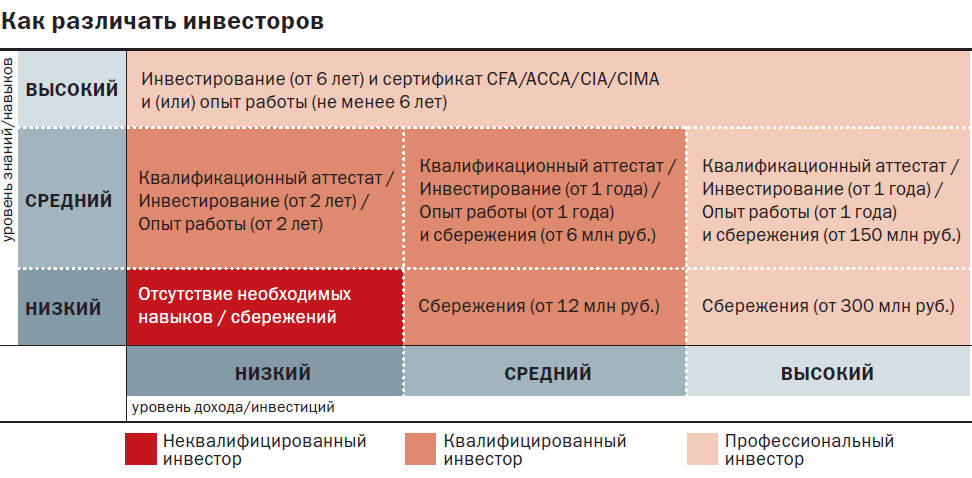 